Frederick Essie Gordon WatsonFrederick Essie Gordon Watson was the youngest son of Frederick and Edith Ann Watson, who brought up their family at 162 High Street, Watford. His father was a station master for the railway. In 1911, Frederick was 19 and was employed as a solicitor’s clerk.  When war broke out, he joined the London Regiment and served as Lance Corporal 281186 (3415) in the Royal Fusiliers. He was killed in action on the first day of the Somme, 1 July 1916, at the age of 24. He is commemorated on the Thiepval Memorial to the Missing of the Somme and on the Bushey Memorial and at St James’ Parish Church. His parents later moved to Alexandra Road, Chapel Croft, Chipperfield, Hertfordshire.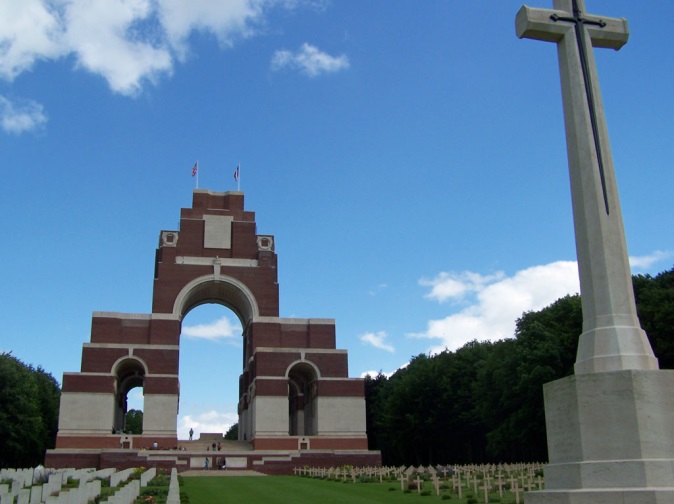 